Tipo de artículo (Investigación, Reflexión o Revisión)Título del artículoNombres y Apellidos ,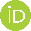 Nombres y Apellidos   Nombres y Apellidos  Recibido: fecha Aceptado: fechaFecha de PublicaciónResumen: Un solo párrafo de unas 200 palabras como máximo. En el caso de los artículos de investigación, los resúmenes deben ofrecer una descripción general pertinente del trabajo. Recomendamos encarecidamente a los autores que utilicen el siguiente estilo de resúmenes estructurados, pero sin encabezados: (1) Antecedentes: ubique la pregunta abordada en un contexto amplio y resalte el propósito del estudio; (2) Métodos: describa brevemente los principales métodos o tratamientos aplicados; (3) Resultados: resumir los principales hallazgos del artículo; (4) Conclusiones: indique las principales conclusiones o interpretaciones. El resumen debe ser una representación objetiva del artículo y no debe contener resultados que no estén presentados y fundamentados en el texto principal y no debe exagerar las conclusiones principales.Palabras clave: palabra clave 1; palabra clave 2; palabra clave 3 (Enumere de tres a cinco palabras clave pertinentes específicas del artículo pero que sean razonablemente comunes dentro de la disciplina de la materia).Abstract: A single paragraph of about 200 words maximum. For research articles, abstracts should give a pertinent overview of the work. We strongly encourage authors to use the following style of structured abstracts, but without headings: (1) Background: Place the question addressed in a broad context and highlight the purpose of the study; (2) Methods: briefly describe the main methods or treatments applied; (3) Results: summarize the article's main findings; (4) Conclusions: indicate the main conclusions or interpretations. The abstract should be an objective representation of the article and it must not contain results that are not presented and substantiated in the main text and should not exaggerate the main conclusions.Keywords: keyword 1; keyword 2; keyword 3 (List three to five pertinent keywords specific to the article yet reasonably common within the subject discipline 1. IntroducciónLa introducción debe ubicar brevemente el estudio en un contexto amplio y resaltar por qué es importante. Debe definir el propósito del trabajo y su significado. Se debe revisar cuidadosamente el estado actual del campo de investigación y citar las publicaciones clave. Resalte las hipótesis controvertidas y divergentes cuando sea necesario. Finalmente, mencione brevemente el objetivo principal del trabajo y resalte las principales conclusiones. En la medida de lo posible, mantenga la introducción comprensible para los científicos fuera de su campo particular de investigación. Las citas y referencias deben ajustarse al formato de citación del sistema American Psychological Association (APA) Sexta Edición. Bajo estas normas, las citas deben aparecer dentro de paréntesis con el dato del autor y el año respectivo, y la lista de referencias se organiza alfabéticamente según autor (ver lineamientos e instrucciones generales de presentación al final de este documento).2. Marco teóricoEl marco teórico hace referencia a las nociones conceptuales y teóricas empleadas en relación con el tema presentado. En este apartado se debe igualmente cumplir con la correcta citación y referenciación bajo los parámetros establecidos en el sistema de citación de las Normas APA. 3. MetodologíaLa metodología da cuenta de la elección y diseño del método empleado, bien sea de tipo cualitativo o cuantitativo, así como de las herramientas y sistemas de análisis empleados, además de la población o muestra seleccionada para dicha recolección, sistematización y análisis de información. En caso de que la metodología exponga un sistema original, deben detallarse las características del mismo.Adicionalmente, en este acápite deben presentarse, con suficientes detalles, los materiales y métodos para permitir que otros puedan replicar y desarrollar los resultados publicados. Tenga en cuenta que la publicación de su manuscrito implica que debe poner a disposición de los lectores todos los materiales, datos, códigos informáticos y protocolos asociados con la publicación. Por favor, revele en la etapa de envío cualquier restricción sobre la disponibilidad de materiales o información. Los nuevos métodos y protocolos deben describirse en detalle, mientras que los métodos bien establecidos pueden describirse brevemente y citarse apropiadamente Los manuscritos de investigación que informan de grandes conjuntos de datos que se depositan en una base de datos disponible públicamente deben especificar dónde se han depositado los datos y proporcionar los números de acceso pertinentes. Si aún no se han obtenido los números de acceso en el momento de la presentación, indique que se proporcionarán durante la revisión. Deben proporcionarse antes de la publicación.4. Resultados Esta sección puede dividirse en subtítulos de requerirlo así. Debe presentar los hallazgos obtenidos, describirlos de forma concisa, precisa, ordenada, dispuestos en términos estadísticos si es el caso.5. DiscusiónLos autores deben discutir los resultados, así como su interpretación y análisis, exponiendo si responden a las preguntas de investigación y relacionándolos con las hipótesis formuladas. Los hallazgos y sus implicaciones deben discutirse en el contexto más amplio posible. También se pueden destacar las direcciones de investigación futuras.6. ConclusionesEsta sección incluye las conclusiones del manuscrito. Éstas se derivan exclusivamente de los resultados y son una síntesis de los mismos. Deben elaborarse de forma clara y breve. Adicionalmente pueden establecerse recomendaciones para la teoría y la práctica profesional, así como sugerencias para futuras investigaciones.Contribuciones de autor: Para artículos de investigación con varios autores, se debe proporcionar un breve párrafo que especifique sus contribuciones individuales. La autoría debe limitarse a aquellos que hayan contribuido sustancialmente al trabajo informado.Fondos: Agregue: “Esta investigación no recibió financiamiento externo” o “Esta investigación fue financiada por XX, subvención número XXX”.Agradecimientos: En esta sección puede reconocer cualquier apoyo brindado que no esté cubierto por las secciones de contribución del autor o financiamiento. Esto puede incluir apoyo administrativo y técnico, o donaciones en especie (por ejemplo, materiales utilizados para experimentos).Conflictos de interés: Declare conflictos de intereses o declare "Los autores declaran no tener ningún conflicto de intereses". Citas y referencias La Revista Perspectivas utiliza el sistema de la American Psychological Association (APA) Sexta Edición. Bajo estas normas, la lista de referencias se organiza alfabéticamente según autor, se presenta a doble espacio y cada entrada debe tener una sangría francesa. El siguiente dato después del apellido e iniciales del autor es el año de publicación, el cual es resaltado en estas normas dado el constante avance de la investigación científica.Para la citación de referencias bibliográficas dentro del texto, debe aparecer dentro de paréntesis el autor y el año respectivo así: (Hernández, 1993), (Gómez & Hernández, 1993) si son dos autores, y (Hernández et ál., 2003) si tiene más de dos autores.Si la referencia hace parte de la oración, se expresa por ejemplo: Hernández (1993) explica…, o según Colmenares (1993)…Esquemas y ejemplos de referenciasI. LibroAutor, A.A. (año de la publicación). Título de la obra en cursiva. (Edición – si la hay). Ubicación: Editorial.Ejemplo:Marsden, J.E. & Tromba, A.J. (1991) Cálculo vectorial (3ra Ed.). Wilmington, Delaware, EE.UU.: Addison-Wesley Iberoamericana.II. Capítulo de un libroAutor, A.A., & Autor, B.B. (Año de la publicación). Título del capítulo. En A. Editor & B. Editor (Eds.), Título del libro en cursiva (páginas del capítulo). Ubicación: Editor.Ejemplo:Holahan, C.J., & Moos, R.H. (1994). Life stressors and mental health: Advances in conceptualizing stress resistance. En W.R. Avison, & I. H. Gotlib (Eds.). Stress and mental health: Contemporary issues and prospects for the future (pp. 250 – 290). New York, NY, EE.UU.: Plenum.III. Libro clásico que ha sido traducidoAutor, A.A. (Año de la traducción). Título. (A.A. Traductor, Trad.). Ubicación: Editor. (Trabajo original publicado en año – en caso de conocerse).Ejemplo:Platón. (1983) Cratilo. (J. Zaranka, Trad.). Bogotá, Colombia: Universidad Nacional de Colombia.IV. Publicación seriada (revista, periódico)Autor, A.A., Autor, B.B., & Autor, C.C., (Año de la publicación, incluya el mes y día de la publicación para publicaciones diarias, semanales o mensuales). Título del artículo. Título de la revista en cursiva, diario, emanario, Volumen, (Número), páginas.Ejemplo de artículo de revista especializada:Ordóñez, C.L. & Ordóñez, J.C. (2004). Cuando el cambio pedagógico es sólo metodológico. Revista de Estudios Sociales, 19, 33 –50.V. Fuentes de InternetLa red contiene documentos de diferentes tipos que se estructuran y presentan de maneras variadas. Se pueden encontrar artículos de revistas que se publican en línea, documentos que se pusieron en la red o páginas web, entre otras. La diversidad de documentos que se pueden citar de la red plantea el reto acerca de cómo generar una unidad de criterio en la presentación de citas de esta fuente. Es importante tener en cuenta dos aspectos para utilizar y citar los documentos de esta fuente:Dirigir a los lectores lo más cerca posible a la información que está siendo citadaProporcionar direcciones correctas.Como mínimo una referencia de Internet debe tener lo siguiente:• Título o descripción del documento• Fecha (puede ser la de publicación, actualización o de cuando se recuperó)• Dirección (URL “uniform resource locator”)• Si es posible, deben identificarse los autoresVI. Copia electrónica de un artículo obtenido en una base de datosAutor, A.A. & Autor, B.B. (año). Título del artículo. Título de la revista, volumen, (número), páginas. Recuperado el día de mes de año, de la base de datos.Ejemplo:Stewart, J. & Landine, J. (1995). Study skills from a metacognitive perspective. Guidance and counseling, 11, (1), 16 – 20. Recuperado el 20 de agosto de 2005 de la base de datos Academic Search Premier.VII. Artículos con DOIAutor, A.A. (año). Título del artículo. Título de la revista, volumen, (número), páginas. DOI: número asignadoNota: Cuando el documento tenga DOI y URL, mencione solo el DOI.Ejemplo:Timmons, M. (2007). Navegating contradictory communities of practice in learning to teach for social justice. Anthropology and Education Quarterly, 38(4), 380-404. Doi:10.1525/aeq.2007.38.4.380VIII. Artículos sin DOIAutor, A.A. (año). Título del artículo. Título de la revista, volumen, (número), páginas. Recuperado de (o Disponible en: URLEjemplo:Suchismita, R. & Martin, B. (2008). Two routes for activation in the priming of categorical coordinates. The Journal of General Psychology, 135(1), 65-83. Disponible en http://www.proquest.comeMaterial gráfico En caso de adjuntar material gráfico (imágenes, figuras y tablas), para asegurar la alta calidad de la impresión, este material y sus leyendas deben ser diseñados en editores computacionales gráficos de calidad. El material gráfico puede ser colocado en tamaño completo; sin embargo, los autores deben asegurar un material con suficiente calidad y resolución de tal forma que se reproduzca sin dañar su legibilidad. Cada material gráfico debe incluir el título y su numeración en orden de aparición. Éste debe enviarse en archivo electrónico independiente al del texto (en alta resolución en mínimo 300 ppp, en formatos JEPG, GIFF, PSD o BMP). Enviar como mínimo cinco ilustraciones de excelente calidad para tener un margen de selección.Tablas y figuras Las tablas, figuras y las fotografías deben ser originales del (los) autor(es); en caso contrario es necesario solicitar un permiso del editor correspondiente, o en caso de que pesen restricciones sobre la imagen, señalar la categoría Creative Commons (https://creativecommons.org/licenses/) a la que pertenece. Deben estar titulados y enumerados (encabezado), detallándose su origen y fuente (pie). Su función es explicativa, clarificando el texto.Todas las figuras y tablas deben citarse en el texto principal como: (ver Figura 1), (ver Tabla 1), etc. Todos los elementos contenidos en la figura deben ser visibles y con una resolución de mínimo 300 ppp. De igual forma, cada figura debe citar su respectiva fuente. Tanto la leyenda de la Figura como la Fuente, deben ir al pie de la figura, así: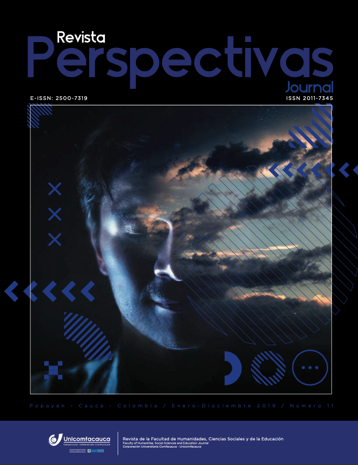 Figura 1. Esta es una figura.Fuente. Archivo del autor o Tomado de…Tabla 1. Esto es una Tabla. Las tablas deben colocarse en el texto principal cerca de la primera vez que se citan.Fuente. Elaboración propia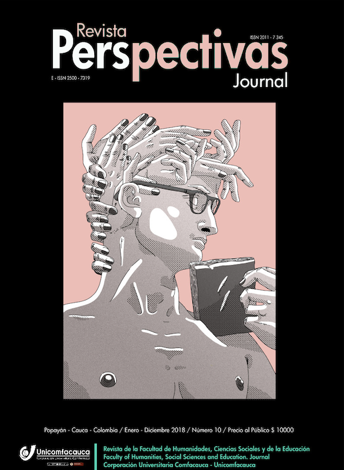                   (b)Figura 2. Esta es una figura. Los esquemas siguen otro formato. Si hay varios paneles, deben enumerarse como: (a) Descripción de lo que está contenido en el primer panel; (b) Descripción de lo contenido en el segundo panel. Las figuras deben colocarse en el texto principal cerca de la primera vez que se citan. Un título en una sola línea debe estar centrado.Fuente. Archivo del autor o Tomado de…Anexos Se incluyen solo si estos ayudan a los lectores a comprender el estudio.Instrucciones adicionales de presentación Los artículos deben presentarse en esta plantilla.Los idiomas oficiales para presentar los artículos son español, inglés y portugués, y su redacción debe ser realizada en tercera persona.La extensión de los textos debe tener como mínimo 3000 y máximo 5000 palabras (incluyendo imágenes y tablas, no puede superar 16 páginas)Actualización: Septiembre de 2021 revistaperspectivas@unicomfacauca.edu.coTitulo 1Título 2Título 3entrada 1datosdatosentrada 2datosdatos 1